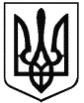                                 ВІДДІЛ              ОСВІТИЖМЕРИНСЬКОЇ  РАЙОННОЇ ДЕРЖАВНОЇ  АДМІНІСТРАЦІЇ СТАНІСЛАВЧИЦЬКА ЗАГАЛЬНООСВІТНЯ ШКОЛА                                              Наказ                                             31.08.2020р.                 с.Станіславчик                                      №25-гПро роботу закладу освітив період карантинних обмежень у зв’язку з поширенням коронавірусної хвороби COVID-19	На виконання постанови Кабінету Міністрів України від 20.05.2020 №392 «Про встановлення карантину з метою запобігання поширенню на території України гострої респіраторної хвороби COVID-19, спричиненої коронавірусом SARS-CoV-2, та етапів послаблення протиепідемічних заходів», постанови Кабінету Міністрів України від 22.07.2020 №641 «Про встановлення карантину та запровадження посилених протиепідемічних заходів на території із значним поширенням гострої респіраторної хвороби COVID-19, спричиненої коронавірусом SARS-CoV-2», розпорядження Головного державного санітарного лікаря України від 18.05.2020 №32, з метою забезпечення дотримання закладом освіти  протиепідемічних заходів відповідно до вимог Постанови МОЗ України від 22.08.2020 №50 «Про затвердження Тимчасових рекомендацій щодо організації протиепідемічних заходів у закладах освіти в період карантину в зв'язку з поширенням коронавірусної хвороби (COVID-19)НАКАЗУЮ:Призначити відповідальною особою за виконання протиепідемічних заходів  завгоспа Сороку В.В. Відповідальній особі:2.1.Забезпечити щоденний контроль за виконанням заходів.3.Адміністрації школи.:3.1.Проводити інструктаж для працівників щодо запобігання поширенню коронавірусної інфекції (СОVID-19), дотримання правил респіраторної гігієни та протиепідемічних заходів.3.2.Проводити роз’яснювальну роботу з працівниками школи та здобувачами освіти щодо індивідуальних заходів профілактики та реагування на виявлення симптомів коронавірусної хвороби (COVID-19) серед працівників школи та здобувачів освіти.  3.3.Проводити навчання працівників щодо одягання, використання, зняття    засобів індивідуального захисту, їх утилізації, контроль за виконанням цих вимог.3.4.Розробити алгоритм дій на випадок надзвичайної ситуації, пов'язаною з реєстрацією випадків захворювання на коронавірусну хворобу (СОVID-19) серед здобувачів освіти та працівників закладу освіти.3.5.Допуск до роботи персоналу закладу освіти здійснювати за умови використання засобів індивідуального захисту (респіратора, захисного щитка або маски, в тому числі виготовленої самостійно) після проведення термометрії безконтактним термометром.3.6.Не допускати до роботи персонал, визначений таким, який потребує самоізоляції відповідно до галузевих стандартів у сфері охорони здоров'я.3.7.У зош забезпечити наявність рідкого мила та паперових рушників. Використання багаторазових рушників заборонено.3.8.Розміщувати інформацію (плакати/банери) про необхідність дотримання респіраторної гігієни та етикету кашлю.4.Заступнику директора з навчально-виховної роботи Лахман Г.Л.:4.1.Розробити маршрути руху здобувачів освіти (залучити всі можливі входи в приміщення закладу) та скласти графік, за яким буде відбуватися допуск здобувачів освіти до закладу.4.2.У розкладі занять необхідно передбачити можливість визначення різного часу початку та закінчення занять (перерв) для різних класів 4.3.Пересування здобувачів освіти між навчальними кабінетами, аудиторіями повинно бути мінімізованим, зокрема, шляхом проведення занять впродовж дня для одного і того ж класу (групи) в одній і тій самій аудиторії (кабінеті), застосування модульного підходу до організації вивчення дисциплін тощо.4.4.Забезпечити проведення занять з окремих предметів на відкритому повітрі.4.5.Обмежити проведення нарад, зборів в закритих приміщеннях (окрім заходів необхідних для забезпечення функціонування закладів освіти - проведення педагогічних рад, атестаційних комісій, конференцій трудового колективу тощо);4.6.Розробити графік харчування здобувачів освіти.4.7.При організації харчування забезпечити відстань між столами не менше 1,5 м та розміщення за столом не більше 4-х осіб.4.8.З працівниками харчоблоку провести навчання щодо одягання, використання, зняття засобів індивідуального захисту, їх утилізації, забезпечити контроль за виконанням цих вимог.4.9.Контролювати наявність у працівників їдальні, які видають страви або здійснюють розрахунок, засобів індивідуального захисту: захисна маска або респіратор, захисні окуляри або захисний щиток, одноразові рукавички4.10Контролювати дотримання працівниками харчоблоку правил особистої гігієни.5.Заступнику директора з виховної роботи Линдрик А.М..: 5.1.Обмежити проведення позакласних масових заходів. 6.Вчителям-предметникам та класними керівникам: 6.1.Вхід до приміщень закладу дозволяється при наявності захисної маски або респіратора. Захисні маски можуть не використовуватися під час проведення занять у навчальних приміщеннях. Під час пересування приміщеннями закладу освіти використання захисних масок є обов'язковим.Для учнів 1-4 класів вхід та пересування приміщеннями закладу освіти дозволяється без використання захисної маски або респіратора.6.2.Перед початком занять проводити опитування учасників освітнього процесу щодо їх самопочуття та наявності симптомів респіраторної хвороби.6.3.Після кожного навчального заняття проводити провітрювання впродовж не менше 10 хвилин. При провітрюванні слід забезпечити безпеку дітей.6.4.Питний режим здобувача освіти організовується з допомогою використання індивідуальних ємностей для рідини або фасованої питної продукції.7.Завгоспу Сороці В.В.:7.1.Провести роз’яснювальну роботу з технічним персоналом щодо індивідуальних заходів профілактики коронавірусної хвороби (COVID-19)До 01.09.2020 р.7.2.Здійснювати контроль за проведенням дезинфікції приміщень школи, особливо дверних ручок, столів, місць для сидіння, перил.7.3.Організувати центральний збір використаних засобів індивідуального захисту, паперових серветок в окремі контейнери з кришками та поліетиленовими пакетами, з подальшою утилізацією згідно з укладеними угодами на вивіз твердих побутових відходів.7.4.Щоденно здійснювати дезінфекцію контейнерів, картонні контейнери одноразового використання після використання підлягають утилізації.7.5.Створити умови для забезпечення дотримання працівниками правил особистої гігієни (рукомийники, мило рідке, паперові рушники (або електросушарки для рук), антисептичні засоби для обробки рук тощо)7.6.На всіх входах до закладу організовувати місця для обробки рук антисептичними засобами.Директор      школи                                                                 Г.ПівнюкЗ наказом ознайомлені:Лахман Г.Л.Линдрик А.М.Сорока В.В.                                                 